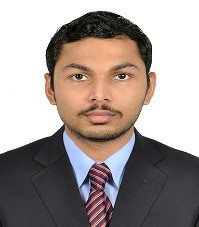 Looking forward for challenging and enriching role in the field of procurement where I can utilize my potentials, skills, and abilities and substantially contribute towards the development of the organizationS Proven acumen to develop effective procurement strategies and policies to achieve optimum cost of goods and services and overall procurement functions within the required time, budget and quality standards.S Effectively undertaken vendor development and  management, conducting evaluations to ensure adherence to all procedures and quality guidelines.S Proficiency in identifying, sourcing and evaluating potential vendors coupled with excellent skills in consensus building, organizing, and price negotiation, tendering and estimating long term and profitable contract management.S Strong capabilities in developing and nurturing stable sources of supply/ processing of products on long terms business alliances.S Deft in local purchase, international sourcing, new vendor development, procurement management for project, stock and capex requirements.S Expert in preparing and processing purchase orders in ERP software (FACT, MS Dynamics, MS Ax)S Competent in developing and sustaining effective relationship with customers for increasing business opportunitiesS Proficiency in providing administrative support to different departments aimed at coordinating sales efforts appropriatelyS Delivers an expellant customer experience, helping customers to choose right product/service for their requirement 	Professional Experience	Procurement Executive (Non-Commercial Operations)	Apr 2015 - Aug 2019 Responsibilities:Procurement of all kinds of materials for HQ and ShopsPreparing purchase order in ERP softwareCoordinating and following up with vendors and make sure the timely delivery and serviceIdentity correct source of material procurementTo effectively plan and monitor purchase in conformance to the specific project requirement within time, cost and qualityCarrying out market surveys for source generation & price comparison to be able to purchase material in minimum possible time at optimum pricesEnsure the quality & quantity of materials received from vendorsChecking the delivery note and invoice control and send to finance department for payment processDeveloping relationships with all local and international vendorsEnsuring all purchase operations are performing in accordance with company policies and proceduresRecommending improvements to purchasing procedures for operational efficiencyMaintaining records of supplier contracts, agreements, goods ordered receivedEvaluate supplier performance based on quality standards, delivery time & best prices and ensure all the criteria are met according to the organizational requirements and expectationNegotiating with the vendors for Rate, delivery and payment termsPreparing & maintaining proper records regarding the purchased and shipped products for inventory managementCreating different reports as required by managementService Coordinator (IT Department)	May 2011 – Apr 2015Responsibilities:Manages activities in the information technology procurement functionPreparation & Processing Purchase RequisitionsPurchase Orders processingChecking Confirmations of order, delivery note and invoice controlCoordinating and following up of schedules, deadlines & delivery datesDelivering cost savings for the companyExtensive use of internet for finding & developing new suppliersDeveloping relationships with distributorsPreparation of Monthly & Yearly Sales ReportSupporting the field sales & technical teamPreparation of quotations according to the sales team requirement.Open and maintain customer accounts by recording account informationManage large amounts of incoming callsResponding to all requests for information/enquiries quicklyResolve customer complaints by assigning Technical teamsCompile reports on overall customer satisfactionAssisting customers in making a decision about a product or service to buyKeeping accurate records of discussions or correspondence with customersJunior Officer	Malappuram, India	Dec 2009 to Feb 2010 Office Executive	Thalassery, India		Mar 2010 to Aug 2010     Bachelor’s Degree in Mathematics | Calicut University, India |2009     Diploma in Financial Accounting | Spectrum Computer Education, India |2009Proficient in MS Office (Excel, Word, Outlook & PowerPoint)Proficient in Tally Accounting SoftwareAbility to work with different operating systems like Windows 7, 8 & 10Expert in Internet BrowsingDate of Birth	: 23rd October 1988Languages Known	: English, Hindi, Malayalam & TamilNationality	: IndianMarital Status	: MarriedVisa Status	: Visit Visa